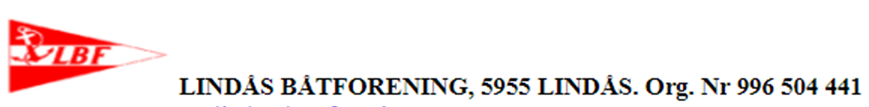 www.lindaasbaatforening.noReferat fra årsmøte Lindås Båtforening 20. april 2021.  15 personer deltok på møtet på Westland Hotel, inklusiv styret.Kommentarer innkalling: Ingen. Olav kommenterte at nå er det 230 medlemmer og 170 båtplasser fordelt på Risa 78, Sæverås 45, Spjeldnes 27 og Myking 20.Valg av ordstyrer, referent og to medlemmer til å underskrive protokollOlav Steinsland ble valgt til ordstyrer, Kjell Ove Viken til referent og Magnar og Rune vil signere protokoll.Årsmelding. Olav gikk igjennom årsmeldingen. Ingen kommentarer.Regnskap: Kasserer gjennomgikk regnskapet for 2020, som er signert av to revisorer. Økonomien er generelt sett god i båtforeningen. Dette grunnet mye dugnad.Resultatrapport 203.469,20 krMedlemskonto 236.291,13 kr. Merknad: 250.000 ble i 2020 fordelt på havnene.Risa havn: 141.937,31 kr Sæverås havn: 178.267,20 krSpjeldnes havn: 88.665.62 krMyking havn: 30.890.20 krFastsetting av medlemsavgift og fortøyningsavgift for 2022.Basert på økonomien i båtforeningen, blir det ingen endring i medlemsavgiften og fortøyningsavgiften. Ingen kommentarer til dette. Innkomne forslagSe punktet over (punkt 5).Havnesjefen orienterer.Slipp/skråplan på Risa og Sæverås er mye brukt og inntrykket er at de fleste gjør opp for seg. Ellers ingen kommentarer. Valg av styre for 2021 etter valgkomiteens innstilling.Av de som stod på valg for 2021, så ble følgende valgt for 2021:Formann: Olav Steinsland, velges for et år.Nestformann/havnesjef: Rune Løvoll, velges for to år, gjenvalg.Sekretær: Eldbjørg Bakke, velges for et år.Kasserer: Bjørn Inge Fadnes, velges for to år, gjenvalg.1. styremedlem: Annette Bildøe, velges for to år.1. havnekontakt Risa: Magnar Kjeilen, velges for to år, gjenvalg.Havnekontakt Spjeldnessund: Henning Fosse, velges for to år, gjenvalg.1. havnekontakt Sæveråsvåg: Kjell Ove Høgheim, velges for to år, gjenvalg.En revisor: Jan Sølve Fimland, velges for to år, gjenvalg.Medlemmer til tur og festkomite ble ikke funnet.To medlemmer til ny valgkomite for 2022 pekes ut av styret.MedlemsmøteKommentarer til forslag til endret havnereglement.Henning Fosse orienterte om noen mindre endringer i havnereglementet, som har vært gjennomgått av advokat. Det kom noen mindre kommentarer som Henning tar med seg videre. Henning oppdaterer havnereglementet og legger det ut på hjemmesiden. Forsikring. Se årsmelding. Rune Løvoll orienterte om at det er skiftet fra Frende til Tryg Forsikring. Det er gjort endring ved at Lindås Båtforening er selv-assurandør for bryggene. Det er forsikring for personell som skader seg på anlegget og styreforsikring.  Ingen kommentarer på møtet.Undervannsdrone.Henning Fosse orienterte om innkjøp av undervannsdrone, type Chasing M2 med batteri og 200 meter kabel. Max dybde er 100 meter. Henning har laget et utkast til oppbevaring og bruk av dronen. Kontakt Henning for bruk i båthavnene.Interkommunal plan for sjøareal Nordhordland. Denne ligger under Alver kommune under «høringer». Gå gjerne inn og se på dokumentet. Høringsfrist for plan for planen er 10. mai. Strandryddedag.Forslag om å arrangere lokal strandryddedag rundt de fire båthavnene. Hver båthavn må bestemme selv og sette en eventuell dato.Kjell Ove Viken                             Rune Løvold				Magnar Kjeilen